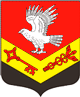 Муниципальное образование«ЗАНЕВСКОЕ   ГОРОДСКОЕ   ПОСЕЛЕНИЕ»Всеволожского муниципального района Ленинградской областиАДМИНИСТРАЦИЯПОСТАНОВЛЕНИЕ08.05.2020									             № 223д. ЗаневкаОб утверждении Перечня должностных лицадминистрации МО «Заневское городское поселение», уполномоченных составлять протоколы об административных правонарушениях на территории МО «Заневское городское поселение»по ч. 1 ст.19.5 Кодекса Российской Федерации об административных правонарушениях	В соответствии с ч. 1 ст. 19.5, ч. 7 ст. 28.3 Кодекса Российской Федерации об административных правонарушениях, Федеральным законом от 06.10.2003 № 131-ФЗ «Об общих принципах организации местного самоуправления в Российской Федерации», ст. 1.9 Областного закона Ленинградской области от 02.07.2003 № 47-оз «Об административных правонарушениях», решениями советам депутатов МО «Заневское городское поселение» от 25.02.2020 № 07 «Об утверждении Правил благоустройства и санитарного содержания территории МО «Заневское городское поселение», от 25.02.2020 № 08 «Об утверждении Порядка организации и осуществления муниципального контроля за соблюдением Правил благоустройства и санитарного содержания территории МО «Заневское городское поселение», администрация муниципального образования «Заневское городское поселение» Всеволожского муниципального района Ленинградской области ПОСТАНОВЛЯЕТ: 	1. Назначить должностных лиц администрации МО «Заневское городское поселение» уполномоченных составлять протоколы об административных правонарушениях на территории МО «Заневское городское поселение» по ч. 1 ст.19.5 Кодекса Российской Федерации об административных правонарушениях начальника сектора ЖКХ и благоустройства администрации Мусина Александра Валерьевича, ведущего специалиста сектора ЖКХ и благоустройства Низовского Эдуарда Александровича.2. Настоящее постановление подлежит официальному опубликованию в газете «Заневский вестник» и размещению на официальном сайте муниципального образования http://www.zanevkaorg.ru.3.  Настоящее постановление вступает в силу после его подписания.4. Контроль за исполнением настоящего постановления оставляю за собой.Временно исполняющий обязанностиглавы администрации                                                                         В.В. Гречиц